Scenarij poučavanja: MEJOZANaslov		MEJOZAAutorMarijana VukovićSažetakUčenici će razlikovati 1. i 2. mejotičku diobu, objasniti događanja u pojedinim fazama, usporediti građu kromosoma u različitim fazama mejoze te uočiti važnost mejoze u varijabilnosti i održanju vrste.Ključne riječimejoza, haploidan broj kromosoma, profaza, metafaza, anafaza, telofaza, kromatidna izmjena, sestrinske i nesestrinske kromatide, homologni kromosomiTablica sažetkaIntegracija u kurikulumuTema scenarija se ostvaruje kroz nastavu biologije kroz blok sat planiran u Godišnjem izvedbenom kurikulumu biologije za 3. razred srednje škole gimnazijskog programa.Obrazovni ishodi:BIO SŠ A.3.1. Stavlja u odnos DNA, kromatin i kromosome u različitim fazama životnoga ciklusa stanice. BIO SŠ B.3.3. Analizira stanični ciklus. BIO SŠ B.3.3. Objašnjava ulogu staničnih dioba u očuvanju nasljedne upute. BIO SŠ B.3.3. Povezuje mitozu s rastom, razmnožavanjem i obnavljanjem organizama te mejozu s varijabilnošću potomstva. BIO SŠ D.3.1. Promatra i prikuplja podatke te donosi zaključke tijekom učenja i poučavanja. BIO SŠ D.3.1. Procjenjuje različite literaturne izvore, raspravlja o dobivenim rezultatima u odnosu na njih i pravilno ih citira.Trendovi poučavanjaUčenje usmjereno na učenika: Učenici i njihove potrebe u središtu su procesa učenja.Projektno učenje: učenici dobivaju zadatke temeljene na znanstvenim činjenicama, probleme koje rješavaju i rade u grupama.Suradničko učenje: snažan fokus na grupni rad.Cjeloživotno učenje: učenje ne prestaje napuštanjem škole.STEM učenje: Povećan fokus na povezivanje spoznaja iz znanosti, tehnologije, inženjerstva i matematike u kurikulumuVršnjačko učenje: Učenici uče od svojih vršnjaka i jedni drugima daju povratne informacije.Vještine 21. stoljećakreativnostkritičko mišljenjekolaboracijakomunikacija informacijska pismenostAktivnostiPriloziPrilog 1. Radni listić: Mitoza, ponavljanje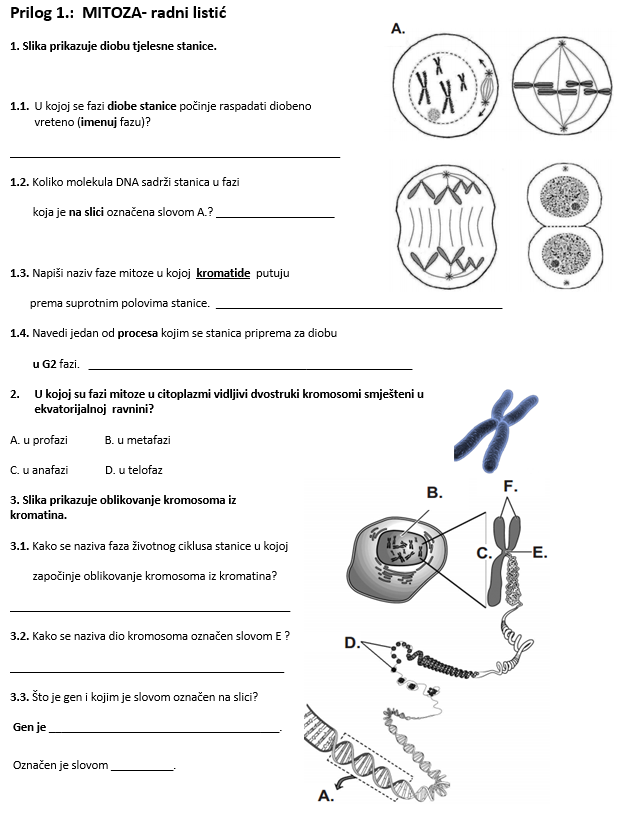 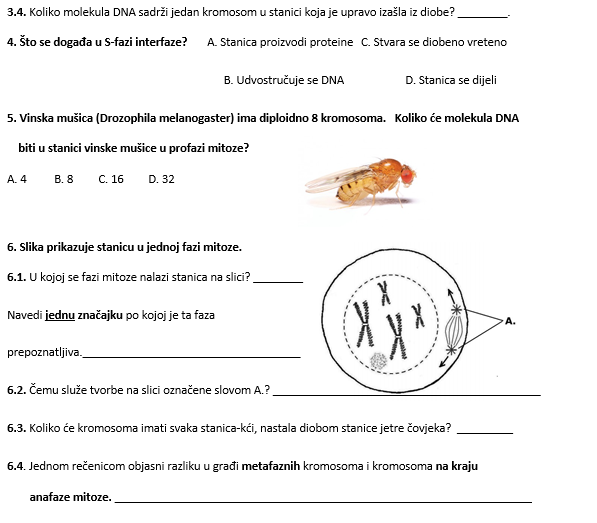 Prilog 2. Praktični rad: Faze mejoze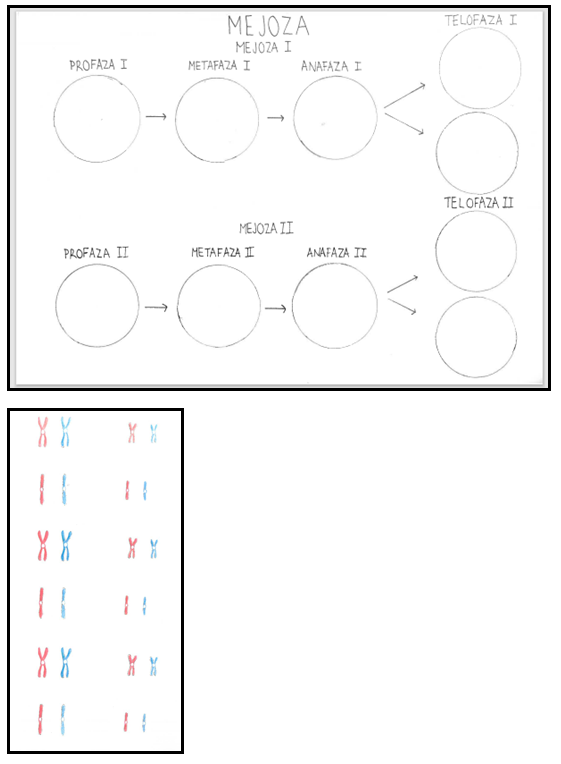 Prilog 3.:  Izlazna kartica – Mejoza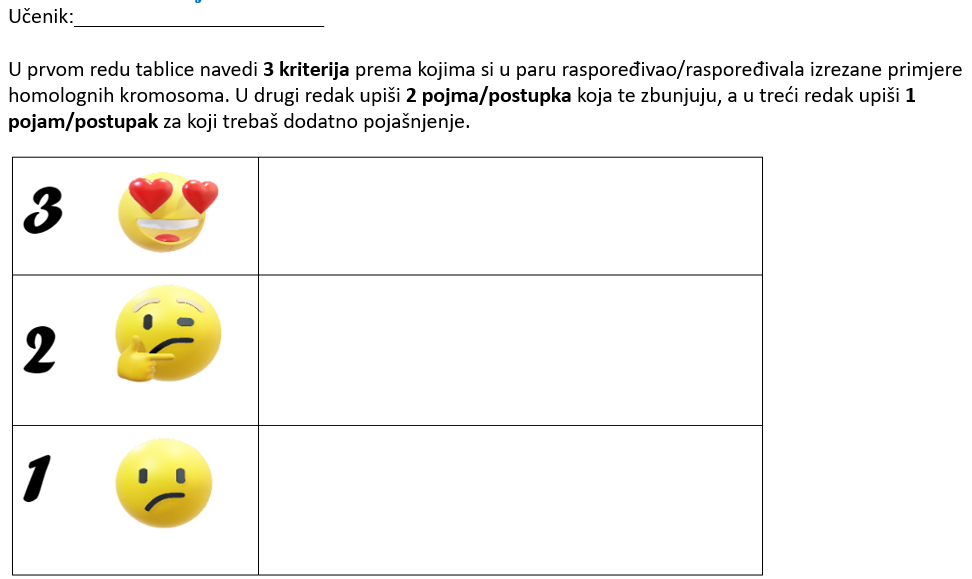 Table of summary Table of summary PredmetBiologijaTemaMejozaDob učenika16, 17 agesVrijeme pripreme  4 sataVrijeme poučavanja2 školska sataOnline materijal  Youtube video: https://www.youtube.com/watch?v=VzDMG7ke69gInteraktivni sadržaj: https://www.cellsalive.com/meiosis_js.htmOffline materijalPribor i materijal za praktični rad (škarice, ljepilo u tubi), Radni listovi za praktični rad, Radni listić – Mitoza, ponavljanje,Izlazna kartica - mejozaBendelja, D., Krajačić, M., Lukša, Ž., Mikulić, S. Biologija- udžbenik biologije u trećem razredu gimnazije. Školska knjiga, Zagreb, 2020.Naziv aktivnostiPostupakVrijemeMotivacijaPonavljanje I provjera domaćeg rada Prilog 1. Radni listić, MitozaPregled početnog dijela videa: https://www.youtube.com/watch?v=VzDMG7ke69g Učenici u bilježnice skiciraju organizator pažnje te ga postupno ispunjavaju.5 min5 minAktivnost 1.Popunjavanje OP Nakon svakog odgledanog dijela videa, nastavnik zaustavlja  reproduciranje i upozorava učenike da popune dio organizatora pažnje koji se odnosi na odgledani dio videaUčenici ispunjavaju organizator pažnje (individualno)30 minAktivnost 2. Usporedba OP Prikaz na PPT  riješenog OP, postupno otvaranje pojedinačnih fazaUčenici uspoređuju svoje odgovore s rješenjima na PPT5 minAktivnost 3.Praktični rad:Faze mejozeUčenici izrezuju i lijepe bivalente/kromosome/kromatide u predložak listića  Prilog 2. rad u paru (škarice, ljepilo)25 minAktivnost 4. Vršnjačko vrednovanjeUčenici izmijene RL s parom iza sebe i provjeravaju točnost uspoređujući s rješenjem na PPT.Nastavnik odabire parove na čijem se praktičnom radu uočavaju različite gamete. Učenici koje je odabrao nastavnik izlažu svoje praktične radove te se kratko diskutira o važnosti varijabilnost nastalih gameta.5 minAktivnost 5. Igra asocijacijeNakon detaljnih uputa za igru asocijacija I pravila o bodovanju učenici igraju igru asocijacija – grupni rad: 4 stupca po 4 pojma, glavno rješenje: MEJOZA. 10 minRefleksijaPrilog 3. Izlazna kartica5 minZa one koji žele znati višeInteraktivni sadržaj: https://www.cellsalive.com/meiosis_js.htm